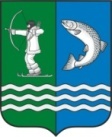 Российская ФедерацияРеспублика КарелияСОВЕТБЕЛОМОРСКОГО МУНИЦИПАЛЬНОГО ОКРУГАРЕШЕНИЕ XIV сессии I созываот 27 апреля 2024 г. № 110г. БеломорскОб утверждении Порядка установления тарифов на услуги (работы), предоставляемые (выполняемые) муниципальными унитарными предприятиямиБеломорского муниципального округа Республики КарелияРуководствуясь подпунктом 6 пункта 10 статьи 35 Федерального закона от 06 октября 2003 года № 131-ФЗ «Об общих принципах организации местного самоуправления в Российской Федерации», Федеральным законом от 14 ноября 2002 года № 161-ФЗ «О государственных и муниципальных унитарных предприятиях», на основанииУстава Беломорского муниципального округа Республики Карелия, в целях выработки единого подхода и совершенствования организации ценообразования на услуги (работы), предоставляемые (выполняемые) муниципальными унитарными предприятиями Беломорского муниципального округа,СОВЕТ РЕШИЛ:1. Утвердить прилагаемый Порядок установления тарифов на услуги (работы), предоставляемые (выполняемые) муниципальными унитарными предприятиямиБеломорского муниципального округа Республики Карелия.2. Опубликовать настоящее Решение в газете «Беломорская трибуна» и разместить на официальном сайте Беломорского муниципального округа Республики Карелия в информационно – телекоммуникационной сети Интернет.Председатель Совета							А.А. ПоповБеломорского муниципального округаГлава Беломорского муниципального округа		                    И.В. ФилипповаУтвержденРешением СоветаБеломорского муниципального округаот 27.04.2024 года № 110Порядокустановления тарифов на услуги (работы), предоставляемые (выполняемые) муниципальными унитарными предприятиями Беломорского муниципального округа Республики Карелия1. Общие положения1. Настоящий Порядок установления тарифов на услуги (работы), предоставляемые (выполняемые) муниципальными унитарными предприятиями Беломорского муниципального округа (далее - Порядок), разработан в целях выработки единого подхода и совершенствования организации ценообразования на услуги (работы), предоставляемые (выполняемые) муниципальными унитарными предприятиями Беломорского муниципального округа Республики Карелия (далее - МУП).2. В настоящем Порядке применяются следующие понятия:тариф - ставка оплаты, по которой осуществляется расчет с потребителями;потребитель - физическое или юридическое лицо, приобретающее услуги (работы), предоставляемые (выполняемые) МУП.3. Настоящий Порядок применяется к отношениям по установлению тарифов на услуги (работы), предоставляемые (выполняемые) МУП за исключением отношений, для которых федеральными законами установлен иной порядок регулирования.2. Основные принципы формирования тарифов на услуги (работы)муниципальных унитарных предприятий4. Основными принципами формирования тарифов на услуги (работы), предоставляемые (выполняемые) МУП, являются:1) обеспечение баланса интересов МУП и потребителей услуг (работ);2) обеспечение доступности услуг (работ) МУП для потребителей;3) обеспечение качества услуг (работ) МУП;4) обеспечение экономической обоснованности затрат на оказание услуг (выполнение работ);5) открытость и доступность информации о тарифах для потребителей услуг (работ).3. Порядок установления тарифов на услуги (работы)муниципальных унитарных предприятий5. Установление тарифов на услуги (работы) производится по инициативе МУП.6. Установление тарифов на услуги (работы) МУП осуществляется в соответствии с законодательством Российской Федерации, Республики Карелия, в том числе методом прямого регулирования.7. Прямое регулирование тарифов осуществляется путем установления на услуги (работы):1) фиксированных тарифов;2) предельных (максимальных или минимальных) тарифов;3) предельных индексов изменения (повышения или снижения) тарифов;4) индексации установленных тарифов.8. Конкретный метод установления тарифов определяется администрацией Беломорского муниципального округа в соответствии с перечнями услуг (работ), оказываемых (выполняемых) МУП и утвержденными уставами предприятий.9. МУП самостоятельно рассчитывают тарифы на каждый вид услуг (работ), оказываемых и предоставляемых потребителю, в соответствии с законодательством Российской Федерации, Республики Карелия и в соответствии с методическими рекомендациями по формированию тарифов (цен) на платные услуги, утвержденными органами государственной власти Российской Федерации, Республики Карелия.10. Состав затрат для:1) МУП жилищно-коммунального комплекса формируется в соответствии с главой 25 Налогового кодекса Российской Федерации, и включает в себя в зависимости от характера и направления деятельности МУП жилищно-коммунального комплекса материальные затраты, затраты на оплату труда, отчисления на социальные нужды от заработной платы, амортизационные отчисления, затраты на ремонт основных фондов, оплату налогов и иных обязательных платежей, начисленных в соответствии с действующим законодательством Российской Федерации, прочие затраты - общепроизводственные и общехозяйственные;2) МУП остальных направлений деятельности включает в себя затраты на оплату труда, отчисления на социальные нужды, материальные затраты, накладные расходы, прочие затраты.11. Тарифы на услуги (работы) должны быть обоснованными и обеспечивать компенсацию экономически обоснованных расходов, связанных с оказанием (выполнением) услуг (работ), и получение прибыли. При расчете тарифов на услуги (работы) учитываются расходы предприятий только на осуществление деятельности, на которую устанавливается тариф.12. Размер прибыли, включаемый в тариф на услуги (работы) МУП, не ограничивается и определяется МУП самостоятельно в зависимости от наличия спроса, предложений, конкуренции и прочих факторов.13. Для установления тарифов на услуги (работы) МУП направляет в администрацию Беломорского муниципального округа следующие документы:1) обращение об установлении тарифов с указанием перечня услуг (работ) и предлагаемых значений тарифов;2) отчетные и плановые калькуляции на услуги (работы);3) основные показатели производственно-хозяйственной деятельности за предыдущий отчетный период;4) экономическое обоснование по уровню тарифов на услуги (работы), материалы и расчеты, обосновывающие предлагаемые значения тарифов, со ссылкой на использованные методические рекомендации.14. Отдел жилищно-коммунального хозяйства администрации Беломорского муниципального округа (далее - Отдел ЖКХ) - для МУП жилищно-коммунального комплекса или отдел экономики финансово-экономического управления администрации Беломорского муниципального округа(далее - Отдел экономики) - для МУП остальных направлений деятельности в течение 10 календарных дней рассматривает представленные документы, проверяет обоснованность расчетов тарифов на услуги (работы) и соответствие рассчитанных тарифов финансовым потребностям, необходимым для реализации оказываемых (выполняемых) услуг (работ).15. Если представленные документы соответствуют требованиям настоящего Порядка, Отдел ЖКХ или Отдел экономики готовит заключение об обоснованности (необоснованности) установления тарифов на услуги (работы) МУП (далее заключение).16. При положительном заключении Отдел ЖКХ или Отдел экономики в срок, не превышающий 3 рабочих дней с даты подписания заключения,готовит проект постановления администрации Беломорского муниципального округа(далее – администрация) об установлении тарифов на услуги (работы), предоставляемые (выполняемые) МУП, и направляет его главе Беломорского муниципального округа на утверждение.17. Если представленные документы по составу, содержанию и оформлению не соответствуют требованиям настоящего Порядка, а также в случае необоснованного расчета тарифов на услуги (работы) Отдел ЖКХ или Отдел экономики в течение 5 рабочих дней готовят проект ответа за подписью заместителя главы администрации, курирующего соответствующее направление деятельности, о возвращении представленных документов МУП с указанием причин возврата и срока для устранения недостатков. При устранении недостатков в указанный срок вновь представленные документы рассматриваются Отделом ЖКХ или Отделом экономики в течение 3 рабочих дней с момента их получения.18. Информация об установленных тарифах на услуги (работы), предоставляемые (выполняемые) МУП, подлежит размещению на официальном сайте Беломорского муниципального округа Республики Карелия, а также на официальных сайтах МУП (при наличии) в течение 7 календарных дней с момента утверждения тарифов.4. Период действия тарифов на услуги (работы) муниципальных унитарныхпредприятий и основания для их досрочного пересмотра19. Тарифы на услуги (работы), предоставляемые (выполняемые) МУП, устанавливаются:1) на неопределенный срок;2) на соответствующий период действия, могут иметь календарную разбивку и вступают в силу с даты начала указанного периода;3) действуют без ограничения срока;4) до окончания соответствующего периода, за исключением случаев их досрочного пересмотра по основаниям, установленным пунктом 21 настоящего Порядка.20. Период действия тарифов на услуги (работы) МУП определяется администрацией, но не может быть менее одного года.21. Основаниями для досрочного пересмотра тарифов на услуги (работы), предоставляемые (выполняемые) МУП, являются:1) объективное изменение условий деятельности МУП, влияющее на стоимость оказываемых (выполняемых) услуг (работ):а) изменение законодательства Российской Федерации;б) изменение сумм налогов и сборов, подлежащих уплате МУП;в) рост инфляции, превышающий уровень инфляции, учитываемый в расчетах при утверждении тарифов, изменение тарифов на топливно-энергетические ресурсы;2) вступившее в законную силу решение суда;3) предписание надзорных и контролирующих органов.22. Досрочный пересмотр тарифов на услуги (работы), предоставляемые (выполняемые) МУП, производится администрацией.23. Для досрочного пересмотра тарифов на услуги (работы) МУП представляет в администрацию:1) обращение о досрочном пересмотре тарифов на услуги (работы) с указанием оснований для их пересмотра, указанных в пункте 21 настоящего Порядка, и предлагаемых значений тарифов (к указанному обращению прилагаются документы, подтверждающие основания для пересмотра тарифов);2) экономическое обоснование по уровню тарифов на услуги (работы), материалы и расчеты, обосновывающие предлагаемые значения тарифов, со ссылкой на использованные методические рекомендации.24. Досрочный пересмотр тарифов на услуги (работы) МУП осуществляется в порядке, установленном пунктами 14 - 18 настоящего Порядка.25. В случае досрочного пересмотра тарифов, новый тариф на услуги (работы), предоставляемые (выполняемые) МУП, устанавливается сроком не менее чем на один год с даты досрочного утверждения нового тарифа.5. Ответственность муниципальных унитарных предприятий за нарушение порядка установления тарифов на предоставляемые (выполняемые) услуги (работы)26. Ответственность в соответствии с действующим законодательством за соблюдение настоящего Порядка, достоверность материалов. представленных для обоснования установления (изменения) тарифов, правильностью применения установленных тарифов, а также за применение неустановленных тарифов  возлагается на руководителей предприятий, предоставляющих (выполняющего) соответствующие услуги (работы).